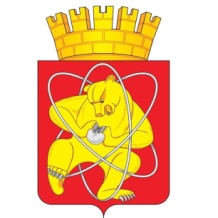 Муниципальное образование «Закрытое административно – территориальное образование  Железногорск Красноярского края»АДМИНИСТРАЦИЯ ЗАТО г. ЖЕЛЕЗНОГОРСКПОСТАНОВЛЕНИЕ27.02.2017                                                                                                   	   		    № 372г. ЖелезногорскОб утверждении порядка формирования и состава общественной комиссии по развитию городской средыВ соответствии с Федеральным законом Российской Федерации от 06.10.2003 № 131-ФЗ «Об общих принципах организации местного самоуправления в Российской Федерации», постановлением Правительства Красноярского края от 30.09.2013 № 517-п «Об утверждении государственной программы Красноярского края «Содействие развитию местного самоуправления», постановлением Правительства РФ от 10.02.2017 № 169 «Об утверждении Правил предоставления и распределения субсидий из федерального бюджета бюджетам субъектов Российской Федерации на поддержку государственных программ субъектов Российской Федерации и муниципальных программ формирования современной городской среды», в целях выработки эффективных решений, учитывающих мнения общественности, по вопросам повышения уровня благоустройства дворовых территорий многоквартирных домов, общественных территорий ЗАТО ЖелезногорскПОСТАНОВЛЯЮ:1. Утвердить порядок формирования общественной комиссии по развитию городской среды (Приложение 1).2. Утвердить состав общественной комиссии по развитию городской среды (Приложение 2).3. Управлению делами Администрации ЗАТО г. Железногорск (Е.В. Андросова) довести настоящее постановление до сведения населения через газету «Город и горожане».4. Отделу общественных связей Администрации ЗАТО г. Железногорск (И.С. Пикалова) разместить настоящее постановление на официальном сайте муниципального образования «Закрытое административно-территориальное образование город Железногорск Красноярского края» в информационно-телекоммуникационной сети Интернет.5. Контроль над исполнением настоящего постановления возложить на заместителя Главы администрации ЗАТО г. Железногорск по жилищно-коммунальному хозяйству Ю.Г. Латушкина.6. Настоящее постановление вступает в силу после его официального опубликования.Глава администрации							         	        С.Е. ПешковПриложение № 1к постановлению Администрации ЗАТО г. Железногорскот 27.02.2017 № 372Порядокформирования общественной комиссиипо развитию городской среды1. Общественная комиссия по развитию городской среды (далее по тексту - Комиссия) создается в целях выработки эффективных решений, учитывающих мнения общественности, по вопросам повышения уровня благоустройства дворовых территорий многоквартирных домов, общественных территорий муниципального образования и включения их в подпрограмму «Формирование современной городской среды на 2017 год» в рамках муниципальной программы «Развитие транспортной системы, содержание и благоустройство территории ЗАТО Железногорск» (далее по тексту — Подпрограмма), а также  контроля за ходом её реализации.2. Задачами Комиссии являются:- подведение итогов общественного обсуждения проекта Подпрограммы;- проведение комиссионной оценки предложений заинтересованных лиц о включении дворовой территории в Подпрограмму;- проведение комиссионной оценки предложений жителей о включении  наиболее посещаемой муниципальной территории общего пользования (улица, площадь, набережная и т.д.) в Подпрограмму;- осуществление контроля за реализацией Подпрограммы после ее утверждения в установленном порядке.2. Комиссия формируется Главой администрации ЗАТО г. Железногорск.3. Комиссия состоит  не менее чем из 15 человек4. В состав Комиссии входят представители Администрации ЗАТО г. Железногорск, депутаты Совета депутатов ЗАТО Железногорск, депутат Законодательного Собрания края, избранный от соответствующего избирательного округа (по согласованию), а также представители политических партий и движений, общественных организаций и иных лиц, при этом представителей общественности в составе Комиссии не может быть менее 50% от его состава.В состав Комиссии в обязательном порядке включаются 3 независимых эксперта, имеющих знания и опыт работы в строительстве и жилищно-коммунальной сфере, благоустройстве, не являющимися представителями органов местного самоуправления и представителями муниципальных учреждений и предприятий. 5. Руководство Комиссией осуществляет председатель, а в его отсутствие - заместитель председателя.6. Комиссия правомочна, если на заседании присутствует более половины от общего числа ее членов. Каждый член Комиссии имеет 1 голос.7. Решения Комиссии принимаются простым большинством голосов членов Комиссии, принявших участие в ее заседании. В случае равенства голосов по принимаемым решениям, голос председателя Комиссии является решающим.8. Комиссия в соответствии с соответствующими порядками, утвержденными постановлением Администрации ЗАТО г. Железногорск:а) осуществляет отбор дворовых территорий многоквартирных домов для включения в Подпрограмму;б) осуществляет отбор проектов для включения в Подпрограмму наиболее посещаемой муниципальной территории общего пользования ЗАТО Железногорск;в) принимает решения по итогам общественного обсуждения Подпрограммы;г) осуществляет контроль за ходом реализации Подпрограммы.8. Решения Комиссии в день их принятия оформляются протоколом, который подписывают члены Комиссии, принявшие участие в заседании. Не допускается заполнение протокола карандашом и внесение в него исправлений. Протокол заседания ведет секретарь Комиссии. Указанный протокол составляется в 2 экземплярах, один из которых остается в Комиссии, другой передается в Администрацию ЗАТО г. Железногорск.9. Решения комиссии размещаются на официальном сайте Администрации ЗАТО г. Железногорск в информационно-телекоммуникационной сети Интернет в течение трех рабочих дней с момента подписания.Приложение № 2к постановлению Администрации ЗАТО г. Железногорскот 27.02.2017 № 372составобщественной комиссии по развитию городской средыЛатушкин Ю.Г.—заместитель Главы администрации ЗАТО г. Железногорск по ЖКХ, председатель комиссии.Коновалов А.И.—заместитель председателя Совета депутатов ЗАТО Железногорск, заместитель председателя комиссии (по согласованию).Ануфриева К.А.—главный специалист технического отдела Управления городского хозяйства Администрации ЗАТО г. Железногорск,  муниципальный жилищный инспектор, секретарь комиссии.Члены комиссии:Балашова С.К.—представитель общественности.Бондарева А.А.—представитель общественной организации «Совет ветеранов ЗАТО Железногорск».Велесейчик А.С.—представитель общественности, независимый эксперт.Гаврилов П.М.—депутат Законодательного Собрания Красноярского края (по согласованию).Гунько А.О.—представитель общественности, независимый эксперт.Двирный Г.В.—представитель общественности, политическая партия «Единая Россия».Зуйкова Н.Г.—представитель общественности.Коробейников В.Н.—представитель общественности, независимый эксперт.Новаковский А.В.—депутат Совета депутатов ЗАТО Железногорск (по согласованию).Мамонтова В.А.—представитель общественности, политическая партия «Коммунистическая партия Российской Федерации».Пасечкин Н.Н.—представитель общественности.Сивков Г.М.—представитель общественной организации «Наш дом».